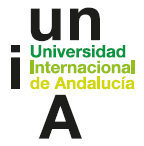 PROPUESTA DE CURSO/ENCUENTRO DE VERANO 2018DENOMINACIÓN DE CURSODIRECTOR/ATIPO DE ACTIVIDAD (señale con una X)SEDE (señale con una X exclusivamente una)CONTENDIO DEL CURSO (Explique en 25 o 30 líneas los objetivos, oportunidad, contenidos y destinatarios del curso)DIRECTOR DEL CURSO (responsable directo de la organización del curso, elaboración de las memorias, etc)BREVE CURRICULUM DEL DIRECTOR (10 o 15 líneas con los datos más significativos)PROFESORES (Indique nombre y apellidos, categoría académica o profesional, centro de trabajo, ciudad de procedencia y breve reseña de su CV)PROPUESTA DE PROGRAMACIÓN DIARIA. Indique la programación diaria, con ponente y título atendiendo a la siguiente ordenación: Cada día se imparten dos sesiones de mañana y una de tarde, de 2,5 horas cada una. Los cursos de 4 días (25 horas lectivas) dejarán libres las sesiones de tarde de los dos últimos días. Los encuentros de 3 días (20 horas lectivas) dejarán libre las sesión de tarde el último día. Los encuentros de 2 días (15 horas lectivas) tendrán sesiones de mañana y tarde los dos días.INDIQUE SI EL CURSO CUENTA CON LA COLABORACIÓN EXPRESA DE INSTITUCIONES O EMPRESAS Y LOS RECURSOS FINANCIEROS Y MATERIALES APORTADOS (debe adjuntarse una carta de compromiso)INDIQUE CENTROS, ORGANISMOS Y PARTICULARES A LOS QUE SE DEBERÍA ENVIAR INFORMACIÓN (sea lo más concreto posible)UNA VEZ CUMPLIMENTADA PUEDE ENVIAR LA PROPUESTA EN PAPEL O EN FORMATO ELECTRÓNICO (PDF) A UNA DE LAS SIGUIENTE DIRECCIONES:Universidad Internacional de AndalucíaSede de La Cartuja. RectoradoMonasterio de la CartujaC/ Américo Vespucio, 2Isla de la Cartuja41092 Sevillaregistro.sevilla@unia.es Universidad Internacional de AndalucíaSede Antonio Machado de BaezaPlaza de Santa María, s/n23440 Baeza(Jaén)registro.baeza@unia.esUniversidad Internacional de AndalucíaSede Santa María de La RábidaParaje La Rábida21819 Palos de la Frontera(Huelva)registro.larabida@unia.esUniversidad Internacional de AndalucíaSede Tecnológica de Málaga Plaza de la Legión Española, 129007 Málagaregistro.malaga@unia.esDe conformidad con la Ley Orgánica 15/1999 de Protección de Datos de Carácter Personal, se le informa de que los datos personales recogidos se incorporarán en un fichero cuyo responsable es la Universidad Internacional de Andalucía, con domicilio en el Monasterio Santa María de las Cuevas, c/ Américo Vespucio nº 2, 41092 - Sevilla, con la finalidad de gestionar académicamente la propuesta. Puede ejercer sus derechos de acceso, rectificación y cancelación dirigiéndose por escrito a la dirección mencionada, a la atención del Área de LOPD, incluyendo fotocopia del DNI, o a lopd@unia.es, o bien acudiendo a los servicios de atención al público de cualquiera de las sedes de la UNIA.Nombre y apellidos:Centro de trabajo:DNI/Pasaporte:      Curso (30 horas/25 horas lectivas)      Encuentro (25 horas/20 horas lectivas)      Encuentro (20 horas/15 horas lectivas)Nombre y apellidos:DNI/Pasaporte:Universidad o centro de trabajo:Departamento:Categoría profesional:Dirección:Localidad:Código postal:Teléfono:Teléfono móvil:Fax:Correo electrónico:Día 1Sesión 1 (mañana)Título:Ponente:Sesión 2 (mañana)Título:Ponente:Sesión 3 (tarde)Título:Ponente:Día 2…